ХИМИКОТЕХНОЛОГИЧЕН И МЕТАЛУРГИЧЕН УНИВЕРСИТЕТСТИПЕНДИИпо чл.1  и чл. 4 / ПМС №90   	За зимен семестър на учебната 2020/2021 ще се отпускат стипендии на следните студенти:ЗАПИСАЛИ семестъра, РЕДОВНА форма на обучение, ДЪРЖАВНА поръчка,ОКС „БАКАЛАВЪР” от II до IV курс и ОКС „МАГИСТЪР”  - от II курсВИДОВЕ СТИПЕНДИИА. Стипендии за успех по чл.1, ал.1, т.1 и 5 от ПМС №90/2000г.I. Стипендии по „среден семестриален успех” /БЕЗ ДОХОД/:Критерии:1. ПОЛОЖЕНИ всички изпити по учебен план;2. УСПЕХ: от мн. добър 5. 00 до отличен 6. 00.II. Стипендии по „среден семестриален успех” и месечен доход на член от семейството:Критерии:1. УСПЕХ: най-малко добър 4. 00; 2. Допуска се  ЕДИН неположен изпит по учебен план ;3. ДОХОД  до 800. 00 лв. на член от семейството.ВАЖНО! В изчисляването на семестриалния успех се включва и неположения изпит. III. Стипендии само по месечен доход на член от семейството:Критерии:ДОХОД  до 500. 00 лв. на член от семейството.Б. Стипендии за приоритетни специалности по чл.4, ал.5 и 6 от ПМС №90/2000 г.Право да кандидатстват имат всички студенти от ХТМУ. 	Стипендиите се предоставят само по показателя „среден семестриален успех“.ДОКУМЕНТИза стипендиите по т.А и т.Б1. ЗАЯВЛЕНИЕ-ДЕКЛАРАЦИЯ, което се изтегля от страницата на ХТМУ www.uctm.edu (раздел Студенти / Държавни стипендии). Заявлението се попълва, подписва се от студента и се подава лично във факултетната канцелария. Успехът се изчислява от зимен и летен семестър на учебната 2019/2020 г. При предаване на заявлението във факултетната канцелария, се представя  студентска книжка за справка на успеха.2. БАНКОВ ДОКУМЕНТ за АКТУАЛНА лична сметка на студента в български лева, издаден от банка ДСК или УниКредит Булбанк. ВАЖНО! НЕ се изплащат стипендии по сметки в други банки или по сметки на други лица!Кандидатстващите студенти за II и III вид стипендия от т.А представят също:3.1 при РАБОТЕЩ студент, РАБОТЕЩИ родители или съпруг/съпруга на студентката/студента - СЛУЖЕБНИ БЕЛЕЖКИ за получен брутен доход за период от 01.03.2020 до 31.08.2020 г. включително.3.2 при РОДИТЕЛИ ПЕНСИОНЕРИ на студента – удостоверение от НОИ за същия период;3.3 при БЕЗРАБОТНИ РОДИТЕЛИ, СЪПРУГ/СЪПРУГА на студента – служебна бележка от Бюрото по труда или от Националната агенция по приходите (НАП) за същия период;3.4 при ПОЧИНАЛИ РОДИТЕЛИ на студента – копие от препис-извлечение от акт за смърт.3.5 УДОСТОВЕРЕНИЕ ЗА ПОЛУЧЕНИ НАСЛЕДСТВЕНИ ПЕНСИИ от студентката /студента/ и нейните/неговите братя и сестри за същия период.3.6 при РАЗВЕДЕНИ  РОДИТЕЛИ на студента – копие от влязло в сила решение на съда по бракоразводно дело.3.7 при БРАТ/СЕСТРА УЧАЩИ на студента – уверение от съответното учебно заведение.ВАЖНО! Всички необходими документи /без заявлението по т.1/, се сканират и изпращат като прикачени файлове с едно писмо по e-mail на адрес: sbo@uctm.edu. В писмото се посочват: трите имена на студента, факултетен номер, курс и телефонен номер за връзка.ВАЖНО! С подаването на едно заявление по т.1 се кандидатства за класиране, както за стипендия по т. А , така и за стипендия по т. Б.В. Стипендии по чл.1, ал.1, т.1 и т. 4 и чл.3, ал.2 и ал.3 от ПМС №90/2000 г., от I курс, I семестър.I. СТУДЕНТИ с трайни увреждания, от I курс, I семестър. II. НЕСЕМЕЙНИ студенти, от I курс I семестър, отговарящи на някои от следните условия:без двама родители;при двама родители с трайни увреждания;при един родител с трайни увреждания, а другият е починал;отглеждани до пълнолетието си в домове за деца, лишени от родителска грижа.ДОКУМЕНТИ1. ЗАЯВЛЕНИЕ-ДЕКЛАРАЦИЯ, което се изтегля от страницата на ХТМУ www.uctm.edu (раздел Студенти / Държавни стипендии). Заявлението се попълва, подписва се лично от студента и се подава във факултетната канцелария.2. ДОКУМЕНТ, удостоверяващ принадлежността на студента към съответната категория (Експертно решение на ТЕЛК, Удостоверение за раждане, Препис-извлечение от акт за смърт и др.).3. БАНКОВ ДОКУМЕНТ за АКТУАЛНА лична сметка на студента в български лева, издаден от банка ДСК или УниКредит Булбанк. ВАЖНО! НЕ се изплащат стипендии по сметки в други банки или по сметки на други лица!ВАЖНО! Всички необходими документи /без заявлението по т.1/, се сканират и изпращат като прикачени файлове с едно писмо по e-mail на адрес: sbo@uctm.edu. В писмото се посочват: трите имена на студента, факултетен номер, курс и телефонен номер за връзка.III. СТУДЕНТИ  МАЙКИ или БАЩИ с дете до 6-годишна възраст, от I курс, I семестър.ДОКУМЕНТИ1. ЗАЯВЛЕНИЕ-ДЕКЛАРАЦИЯ, което се изтегля от страницата на ХТМУ www.uctm.edu (раздел Студенти/Държавни стипендии). Заявлението се попълва, подписва се от студента и се подава лично във факултетната канцелария.УДОСТОВЕРЕНИЕ ЗА РАЖДАНЕ на детето.УДОСТОВЕРЕНИЕ ЗА СКЛЮЧЕН  ГРАЖДАНСКИ  БРАК. 3. УДОСТОВЕРЕНИЕ ЗА СЕМЕЙНО ПОЛОЖЕНИЕ ОТ ОБЩИНАТА.4. БАНКОВ ДОКУМЕНТ за АКТУАЛНА лична сметка на студента в български лева, издаден от банка ДСК или Уни Кредит Булбанк. ВАЖНО! НЕ се изплащат стипендии по сметки в други банки или по сметки на други лица!ВАЖНО! Всички необходими документи /без заявлението по т.1/, се сканират и изпращат като прикачени файлове с едно писмо по e-mail на адрес: sbo@uctm.edu. В писмото се посочват: трите имена на студента, факултетен номер, курс и телефонен номер за връзка.IV.ЧУЖДЕСТРАННИ студенти, приети по междуправителствени спогодби - от I курс, I семестър.ДОКУМЕНТИ1. ЗАЯВЛЕНИЕ-ДЕКЛАРАЦИЯ, което се изтегля от страницата на ХТМУ www.uctm.edu (раздел Студенти/Държавни стипендии). Заявлението се попълва и подписва от заявителя и  се подава лично във факурлтетната канцелария.2. БАНКОВ ДОКУМЕНТ за АКТУАЛНА лична сметка на студента в български лева, издаден от банка ДСК или УниКредит Булбанк. 3. Декларация за постоянно местоживеенеВАЖНО! НЕ се изплащат стипендии по сметки в други банки или по сметки на други лица!ВАЖНО! Всички необходими документи /без заявлението по т.1/, се сканират и изпращат като прикачени файлове с едно писмо по e-mail на адрес: sbo@uctm.edu. В писмото се посочват: трите имена на студента, факултетен номер, курс и телефонен номер за връзка.V. ДОПЪЛНИТЕЛНА СТИПЕНДИЯ, въз основа на резултатите от държавните зрелостни изпити за учебната 2019-2020 година по чл. 8б от ПМС № 90/2000 г.	Зрелостници, завършили средно образование през 2020 г. и приети за студенти в ХТМУ по всички специалности, имат право да получават ежемесечно допълнителна стипендия от 100 лева, при условие, че резултатите им от държавните зрелостни изпити и/или задължителния държавен изпит за придобиване на професионална квалификация, са равни или по-високи от посочените данни по чл. 8б, ал.1, т.1 и т.2 от ПМС № 90/2000 г. Всеки първокурсник, отговарящ на условията по чл. 8б, ал.1, т.1 и т.2 от ПМС № 90/2000 г., трябва да предостави ксерокопие  от дипломата за средно образование с личните данни и необходимите оценки от Държавните зрелостни изпити, по приложените по-долу 2 таблици.ДОКУМЕНТИ1. ЗАЯВЛЕНИЕ-ДЕКЛАРАЦИЯ, което се изтегля от страницата на ХТМУ www.uctm.edu (раздел Студенти/Държавни стипендии). Заявлението се попълва и подписва лично от заявителя.2.Ксерокопие  от дипломата за средно образование с личните данни и необходимите оценки от Държавните зрелостни изпити, по приложените по-долу 2 таблици.3. БАНКОВ ДОКУМЕНТ за АКТУАЛНА лична сметка на студента в български лева, издаден от банка ДСК или УниКредит Булбанк. ВАЖНО! НЕ се изплащат стипендии по сметки в други банки или по сметки на други лица!ВАЖНО! Всички необходими документи се сканират и изпращат като прикачени файлове с едно писмо по e-mail на адрес: sbo@uctm.edu. В писмото се посочват: трите имена на студента, факултетен номер, курс и телефонен номер за връзка.СРОК ЗА ПОДАВАНЕ НА ДОКУМЕНТИ ЗА ВСИЧКИ ВИДОВЕ СТИПЕНДИИ: от 12.10.2020 до 27.10.2020 г. СТУДЕНТИ, НЕПОДАЛИ В СРОК ПОСОЧЕНИТЕ ПО-ГОРЕ ДОКУМЕНТИ, НЕ УЧАСТВАТ В КЛАСИРАНЕТО!Уважаеми студенти, след обявеното класиране за получаване на стипендии, моля да донесете оригиналите на изпратените по електронен път документи в отдел СБО, сгр.А, IV етаж, стая 427, при г-жа Елена Иванова.Приложение 1Информация за резултатите от държавните зрелостни изпити за учебната 2019‐2020 година, свързана с чл. 8б, ал. 1, т.1 от ПМС 90 от 26.05.2000 г. за условията и реда за предоставяне на стипендии на студентите, докторантите и специализантите от държавните висши училища и научни организации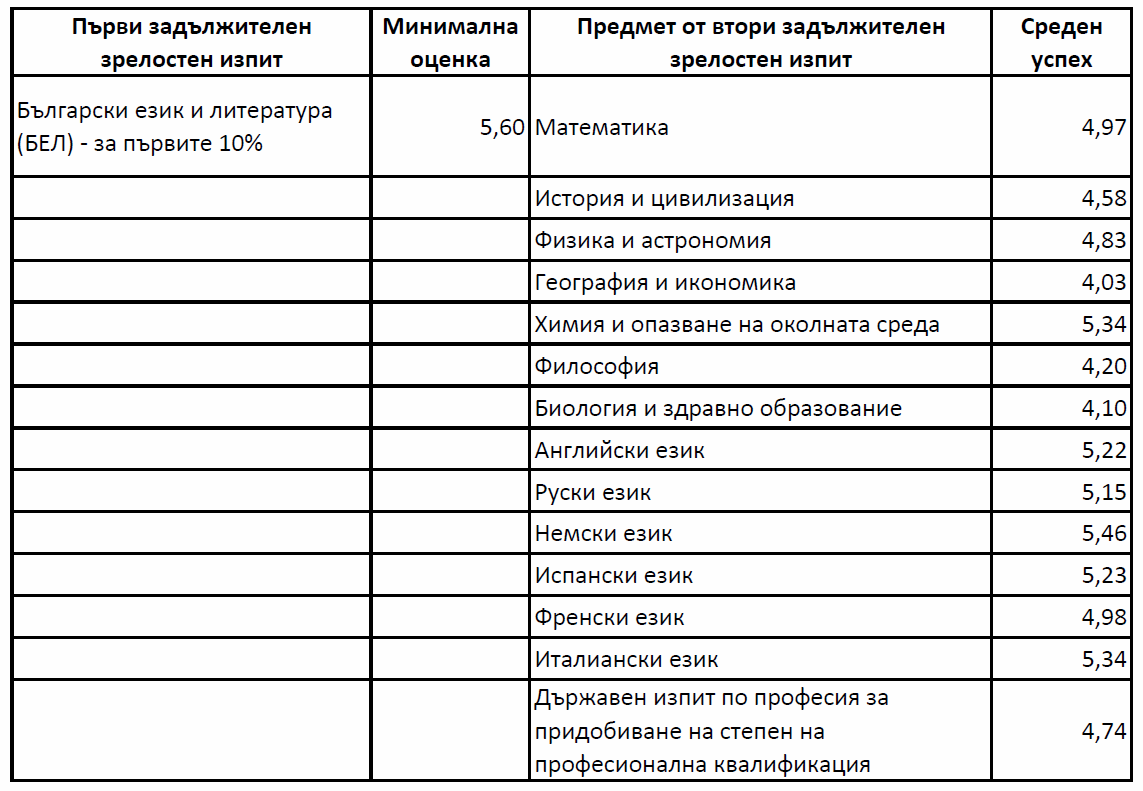 Приложение 2Информация за резултатите от държавните зрелостни изпити за учебната 2019‐2020 година, свързана с чл. 8б, ал. 1, т.2 от ПМС 90 от 26.05.2000 г. за условията и реда за предоставяне на стипендии на студентите, докторантите и специализантите от държавните висши училища и научни организации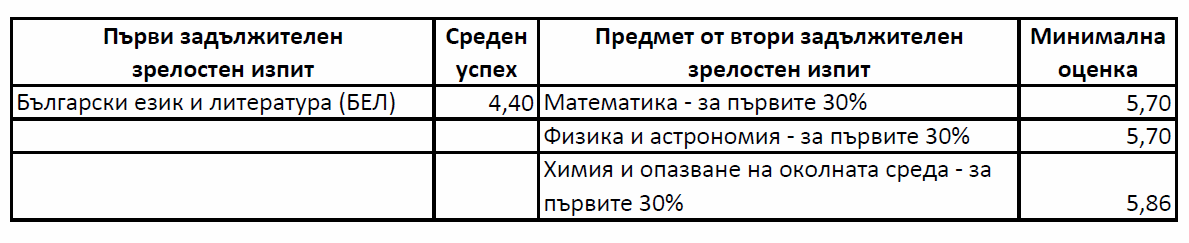 